Муниципальное дошкольное образовательное учреждение
детский сад № 15 «Аленушка» ЯМРПРИКАЗ16.08.2018 г.Во исполнение статьи 13.3 Федерального закона от 25.12.2008 № 273 - ФЗ «О противодействии коррупции» в целях организации работы по предупреждению коррупции в МДОУ № 15 «Аленушка» ЯМРПРИКАЗЫВАЮ:Утвердить:Состав комиссии по противодействию коррупции:Председатель комиссии:Клягина Светлана Сергеевна - воспитатель;Заместитель председателя комиссии:Ермолова Надежда Николаевна - старший воспитатель;Члены комиссии:Беликова Нина Алексеевна - педагог-психолог-Шишкарева Екатерина Анатольевна - представитель родительской общественности.Секретарь комиссии:Беликова Елена Геннадьевна - секретарь.Ответственным за реализацию Антикоррупционной политики назначить Клягину Светлану Сергеевну- воспитателя.КомиссииКлягиной Светлане Сергеевне - воспитателю;Беликовой Нине Алексеевне- педагогу-психологу;Ермоловой Надежде Николаевне - старшему воспитателю. В срок до 03.09.2018г. разработать и представить руководителю на утверждение План противодействия коррупции МДОУ № 15 «Аленушка» ЯМР на 2018 - 2019 учебный год;В срок до 03.09.2018г. провести оценку коррупционных рисков МДОУ № 15 «Аленушка» ЯМР и представить руководителю на утверждение Карту коррупционных рисков МДОУ № 15 «Аленушка» ЯМР .В срок до 18.09.2018г. разработать и утвердить Порядок уведомления работодателя о ставших известными сотрудникам МДОУ № 15 «Аленушка» ЯМР, в связи с исполнением своих должностных обязанностей, случаях коррупционных и иных правонарушений для проведения проверки таких сведений, а также порядка уведомления работодателя о фактах обращения в целях склонения сотрудников МДОУ № 15 «Аленушка» ЯМР к совершению коррупционных правонарушений.Заведующему Шаповаловой О.Н. в срок до 28.09.2018г. в установленномпорядке внести дополнения в должностные инструкции и дополнения в трудовые договоры работников МДОУ №	15 «Аленушка» ЯМР, предусмотрев в нихответственность за несоблюдение требований Антикоррупционной политики МДОУ № 15 «Аленушка» ЯМР».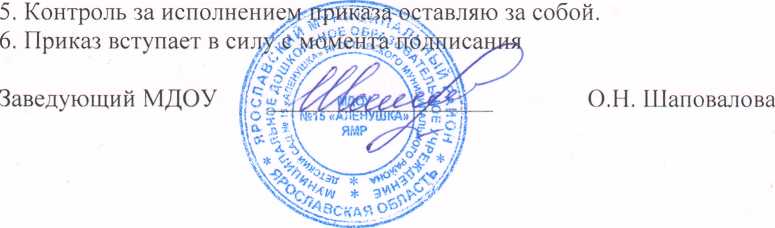 